UNIVERSIDAD CENTRAL DEL ECUADORFACULTAD DE CIENCIAS QUÍMICAS  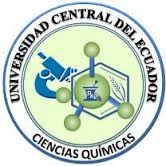 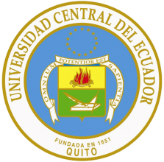 ACTA DE INSTALACION DE  DE GRADOEn la ciudad de Quito, a …….. de ….. del 20…., a las …….horas, se instala el Tribunal de Grado para recibir  al Señor/…………………………………………., previa a la obtención del Título de …………………………………….Promedios:Record Académico: (En números con dos decimales)/20 (en letras)Calificación de  escrita: (En números con dos decimales)/20 (en letras)Para constancia firman los miembros del Tribunal con la Secretaria Abogada y el graduado.EL TRIBUNALNombre.SUBDECANA - PRESIDENTA       Nombre					                                  Nombre   PROFESOR							PROFESORNombreSECRETARIA ABOGADA NombreGRADUADA